C. PřílohyPříloha 1 – obrázek 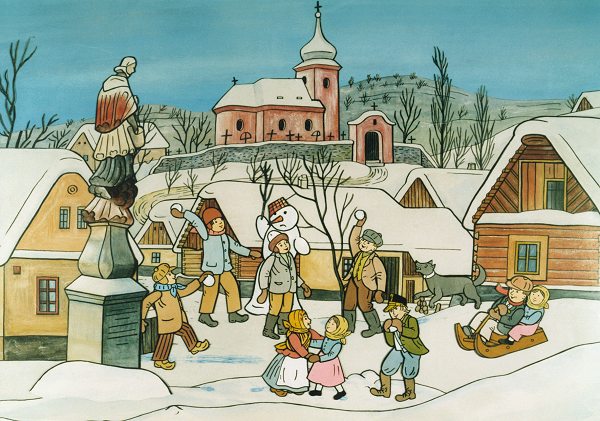 Příloha 2 – vzor tabulky na tabuli Příloha č. 4 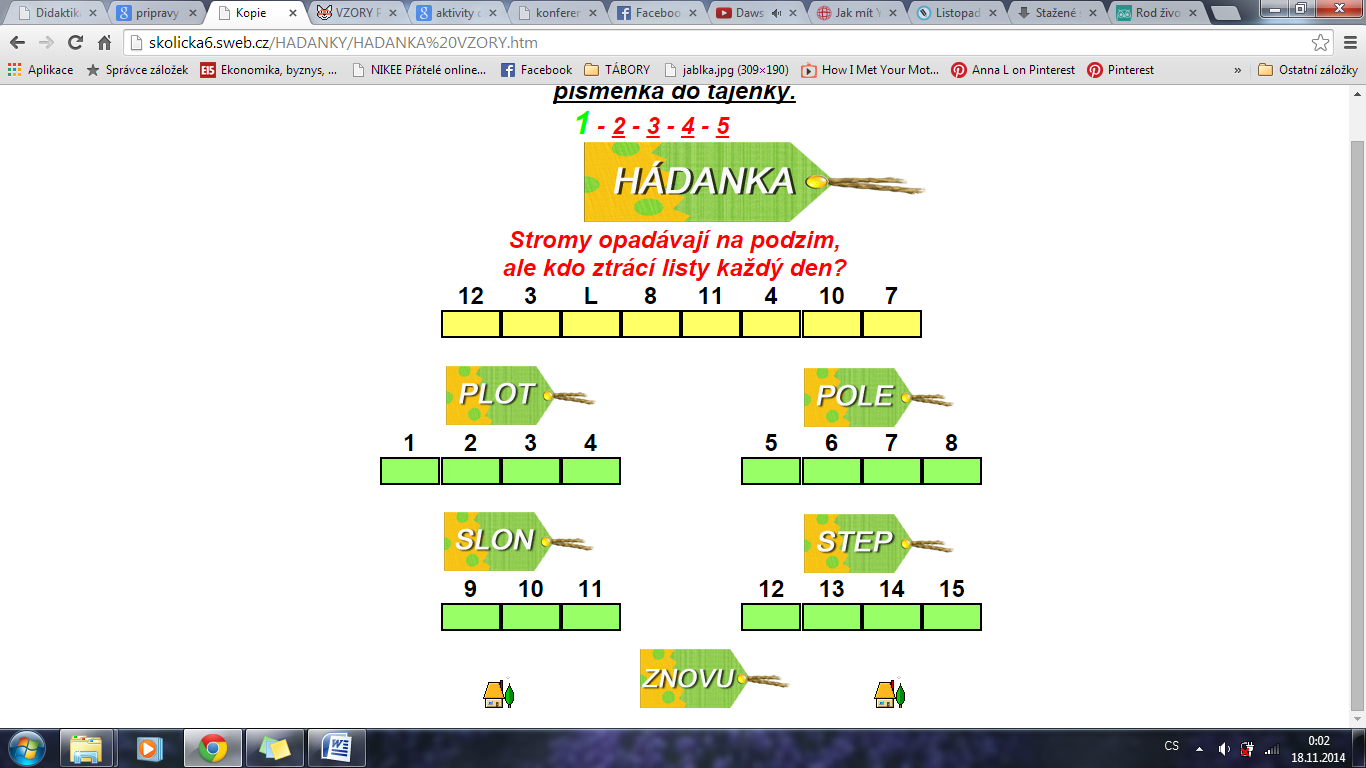 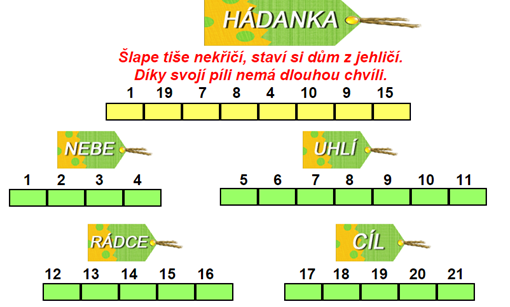 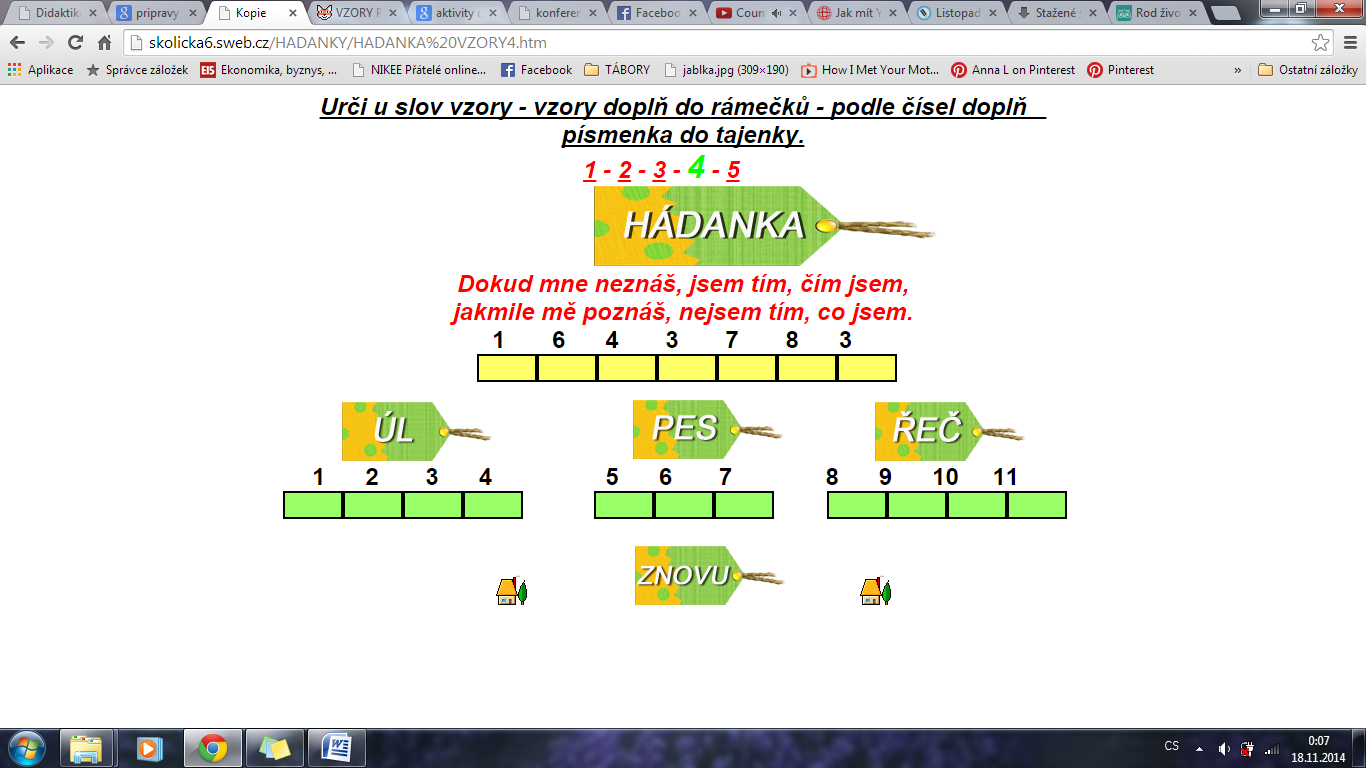 VZOR1. pád – č. j2. pád – č. j6. pád – č. j3. pád – č. mn7. pád – č. mnHouse Židle Školník Zábradlí Ovce Dárek Strom Alice Housle 